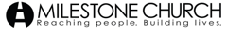 Next Get Video and Graphic DesignerMilestone Church	Employment Type: F/T Keller, Texas		40 hours per weekThis description outlines the basic tasks and requirements for the position noted. It is not a comprehensive listing of all job duties.If you are interested in this opportunity, please send your resume and cover letter to recruiting@milestonechurch.com, Attn: Chris Lerma.Milestone Church offers comprehensive benefit packages, which are regularly reviewed to maintain competitive levels. Salary will be based on work experience, education level and relevant skill sets.We would like to thank all applicants, however, only those who qualify for an interview will be contacted.Competencies Critical to this PositionCompetencies Critical to this PositionCore CompetenciesTechnical CompetenciesHighly self-motivatedAdobe Premiere, Adobe AfterEffects, Adobe Illustrator, Adobe Photoshop, Adobe Indesign,Strong Interpersonal skillsKnowledge of technology including various church management systems,Ability to manage time effectively, handle changes, delays and unexpected events, communicate effectively via email or in person, project management, and forecast and plan.Knowledge of MS Word, MS Excel, MS PowerPoint, F1, Podio, and Google Mail.